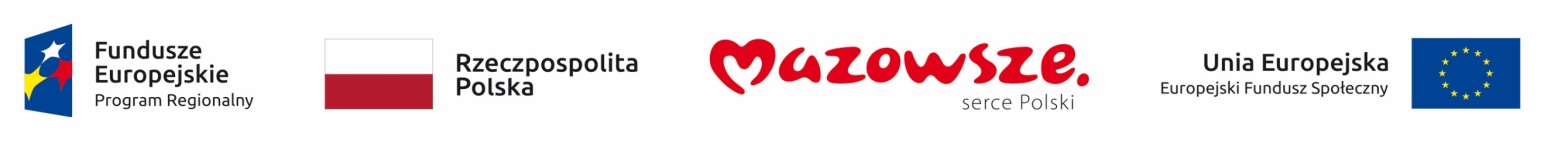 Załącznik nr 1 do zapytania nr 2/07/2018FORMULARZ OFERTYDane teleadresowe oferenta:Odpowiadając na Zapytanie ofertowe nr  2/07/2018, dotyczące realizacji usługi indywidualnego poradnictwa psychologicznego, prawnego, obywatelskeigo dla uczestników projektu pn. „Krok naprzód”, współfinansowanego ze środków Unii Europejskiej w ramach Europejskiego Funduszu Społecznego, oświadczam iż:Zapoznałem/am się z treścią Zapytania ofertowego nr 2/07/2018 i nie wnoszę do niego zastrzeżeń oraz przyjmuję warunki w nim zawarte, w tym w pełni rozumiem i akceptuję opis przedmiotu zamówienia stanowiący punkt 3. ww. zapytania ofertowegoSpełniam warunki udziału w postepowaniu, określone w punkcie 5. zapytania nr 2/07/2018, oraz załączam stosowne dokumenty na potwierdzenie spełnienia warunków udziału w postępowaniu.Posiadam zasoby kadrowe, techniczne oraz finansowe pozwalające mi na realizację niniejszego zamówienia.Posiadam wymagane uprawnienia do wykonania określonej działalności lub czynności, związanych 
z realizacją niniejszego zamówieniaNie mam powiązań osobowych ani kapitałowych z Zamawiającym w rozumieniu Wytycznych Ministra Finansów i Rozwoju w zakresie kwalifikowalności wydatków w ramach Europejskiego Funduszu Rozwoju Regionalnego, Europejskiego Funduszu Społecznego oraz Funduszu Spójności na lata 2014-2020 z dnia 19 lipca 2017 r.Oferuję realizację usługi będącej przedmiotem zamówienia, zgodnie z wymogami opisanymi 
w Zapytaniu ofertowym nr 2/07/2018 według poniższej kalkulacji:* w przypadku osób fizycznych nie prowadzących działalności gospodarczej cena ta zawiera wszystkie składki 
i podatki wymagane przez aktualne przepisy prawa. …………………………………………                     Data i podpis oferenta Imię i nazwisko / nazwa OferentaAdres OferentaNIPREGON (jeśli dotyczy)Osoba do kontaktuTelefon kontaktowyAdres e-mailStrona www (jeśli istnieje)Cena brutto za 1 godzinę zegarową realizacji usługi *…………….…złWykaz kadry zgłoszonej przez Oferenta do realizacji Zamówienia:Wykaz kadry zgłoszonej przez Oferenta do realizacji Zamówienia:Lp.Imię i nazwisko123